Инструкция на 12.01.2021г. по историидля обучающихся 25 группы (6 часов)Уважаемые студенты! Поздравляю вас с Новым 2021 годом! Желаю в новом году успешного освоения курса истории!  Также жду задолженности за первое полугодие. Нам предстоит сдать дифференцированный зачет. Тем, кто не освоил программу за первый курс и первое полугодие второго курса, сложно будет сдать зачет. Тема сегодняшнего занятия «Накануне мировой войны», «Первый период второй мировой войны. Бои на Тихом океане» Те, кто не выполнит задания, получат неудовлетворительные отметки. Темы:Накануне мировой войны (2ч.)Задания по теме:Стр.118 задание №4 Первый период второй мировой войны. Бои на Тихом океане (4ч.)Задания по теме:1.Стр.126 Работа с документом (Жуков Г.К. о причинах поражения)Ответить на вопросы к документу.Работаем письменно в тетрадях, фото высылаем на электронную почту mariannarf@yandex.ru  12.01.2021г. до 17.00 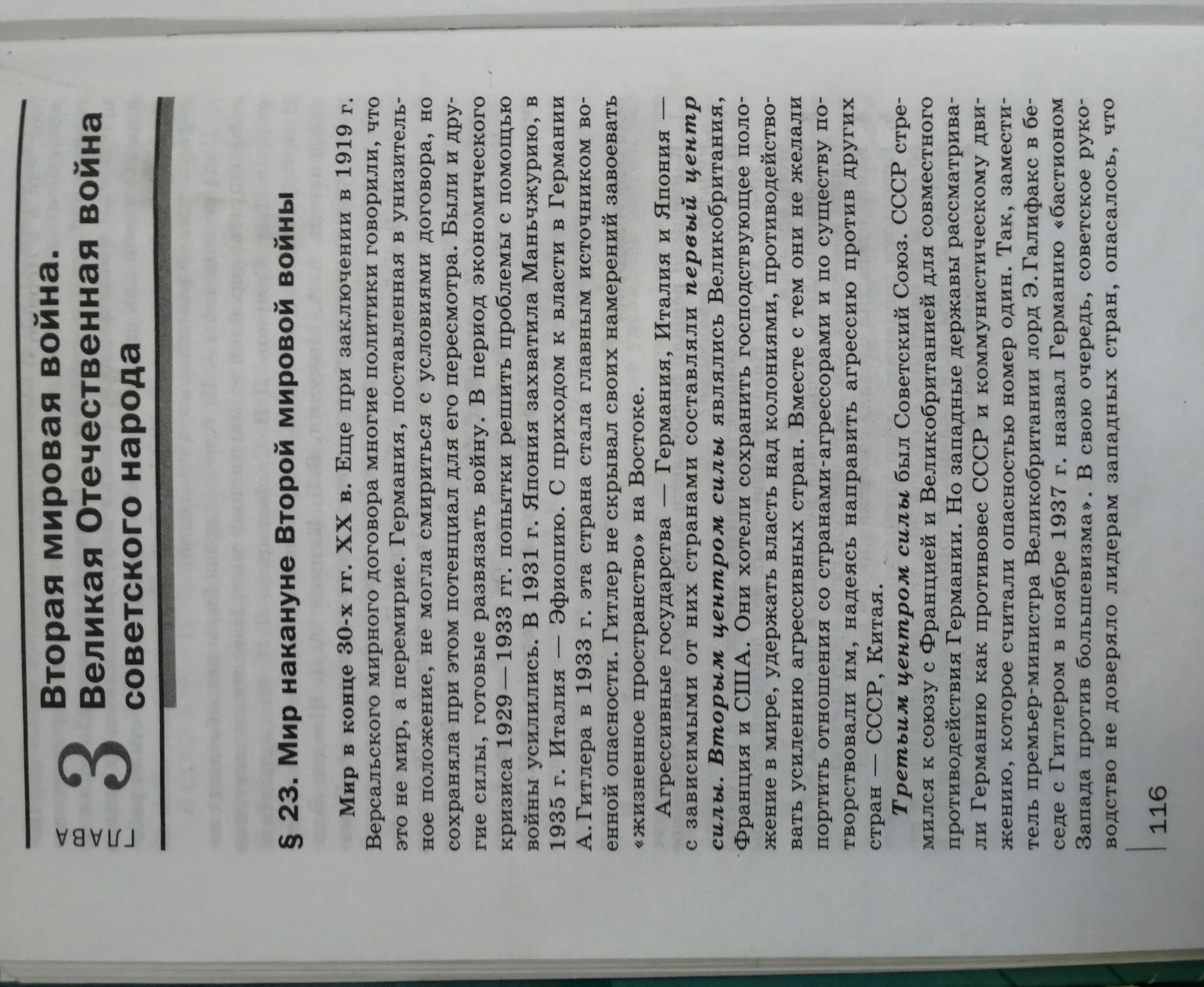 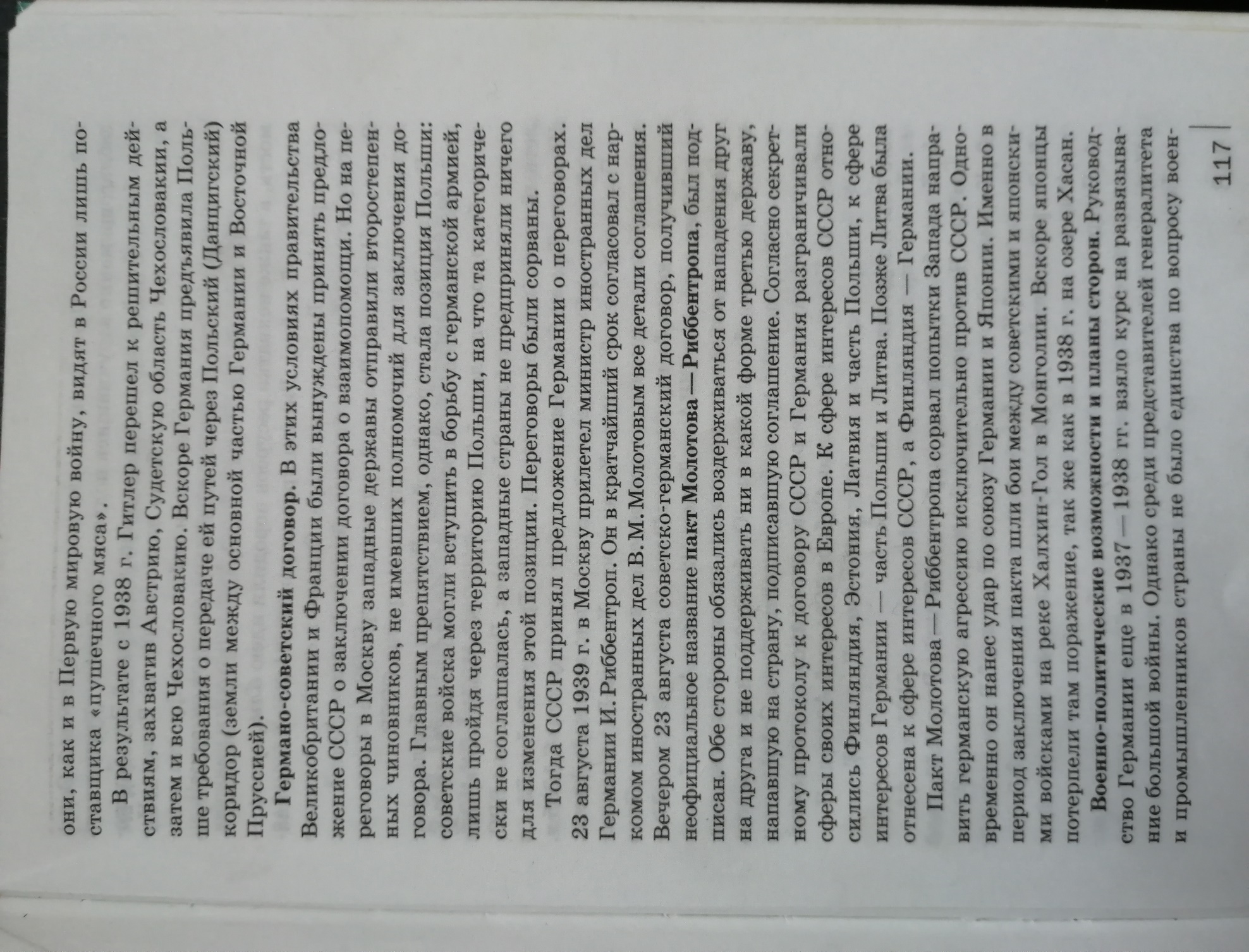 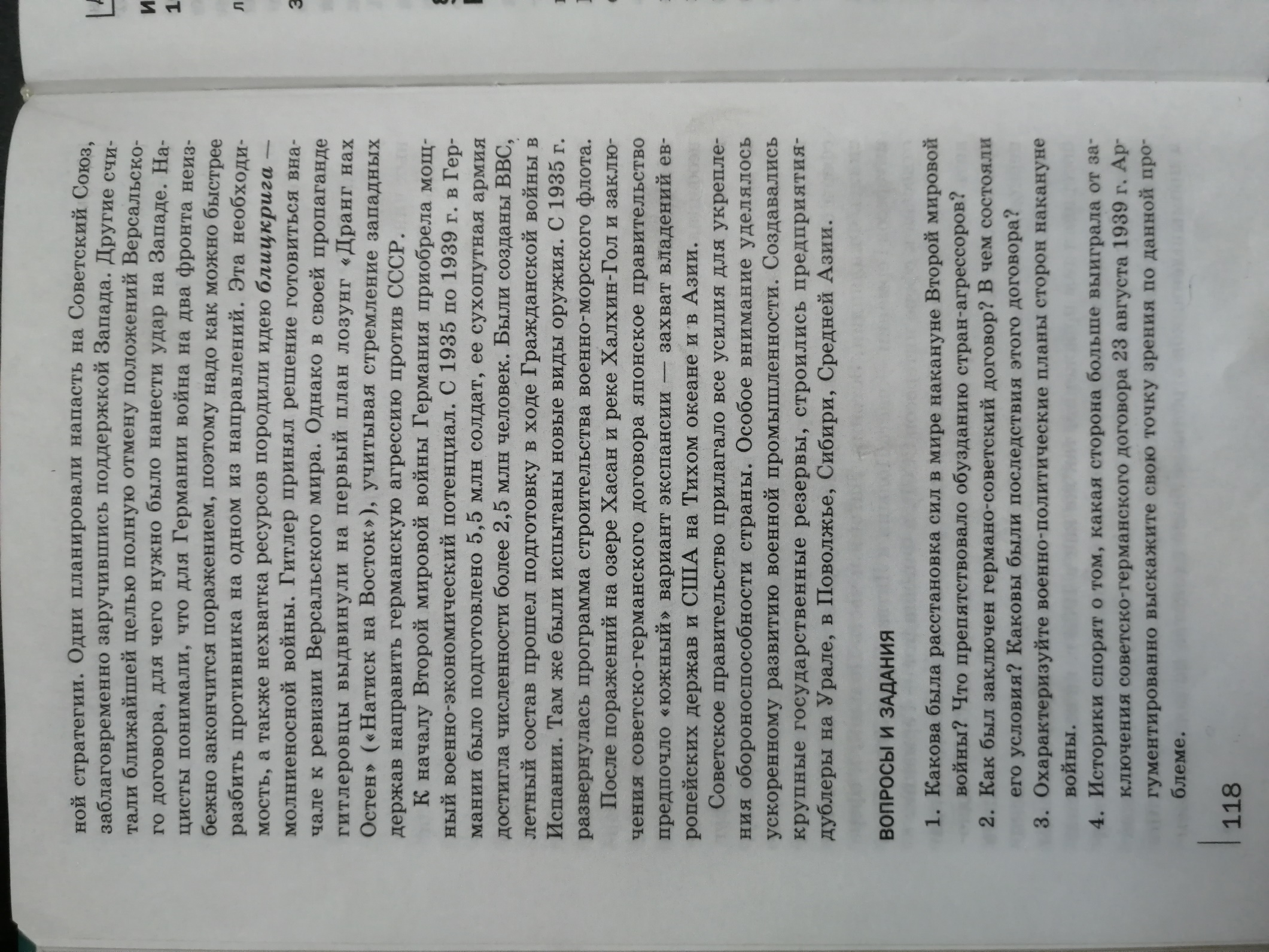 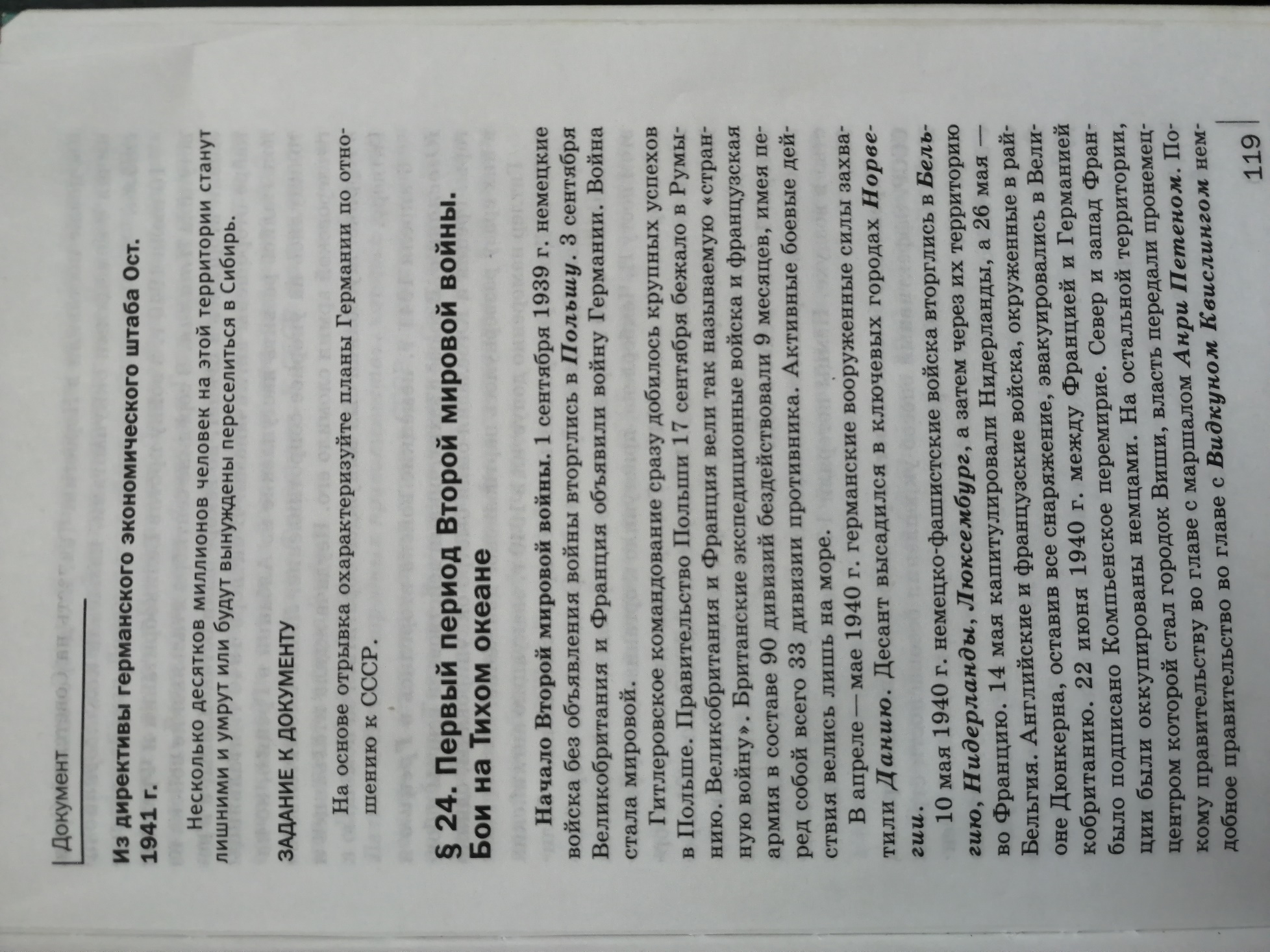 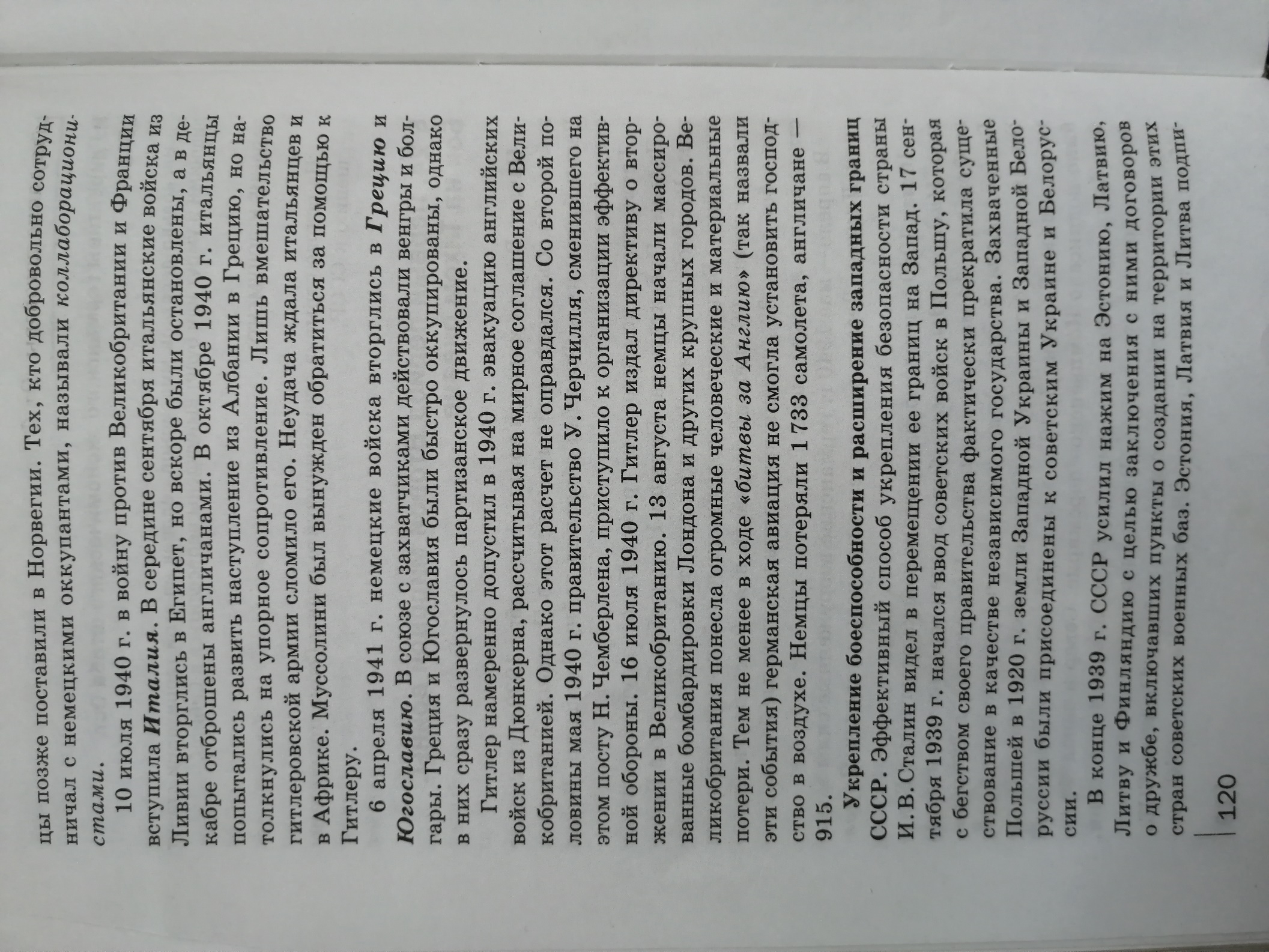 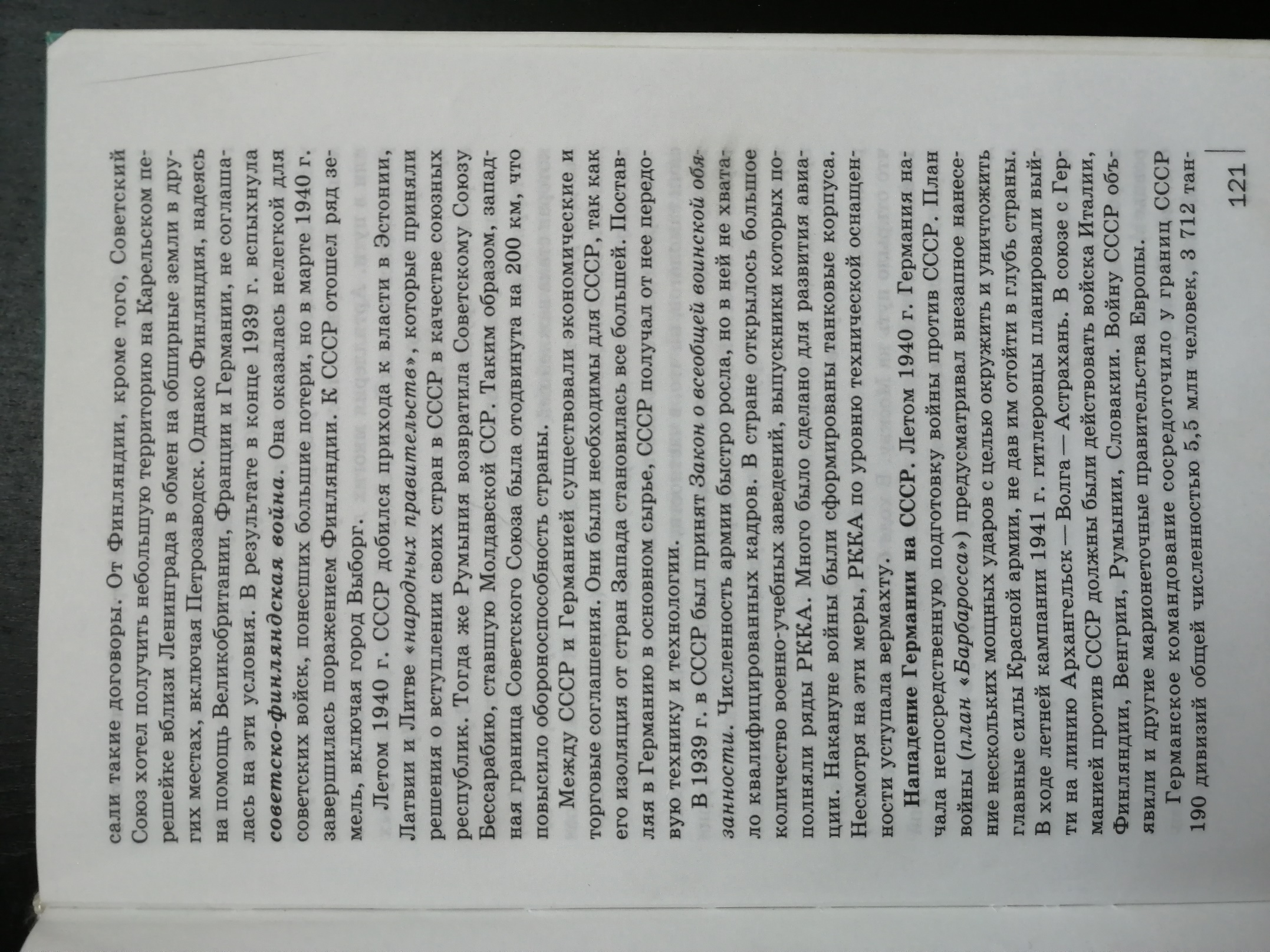 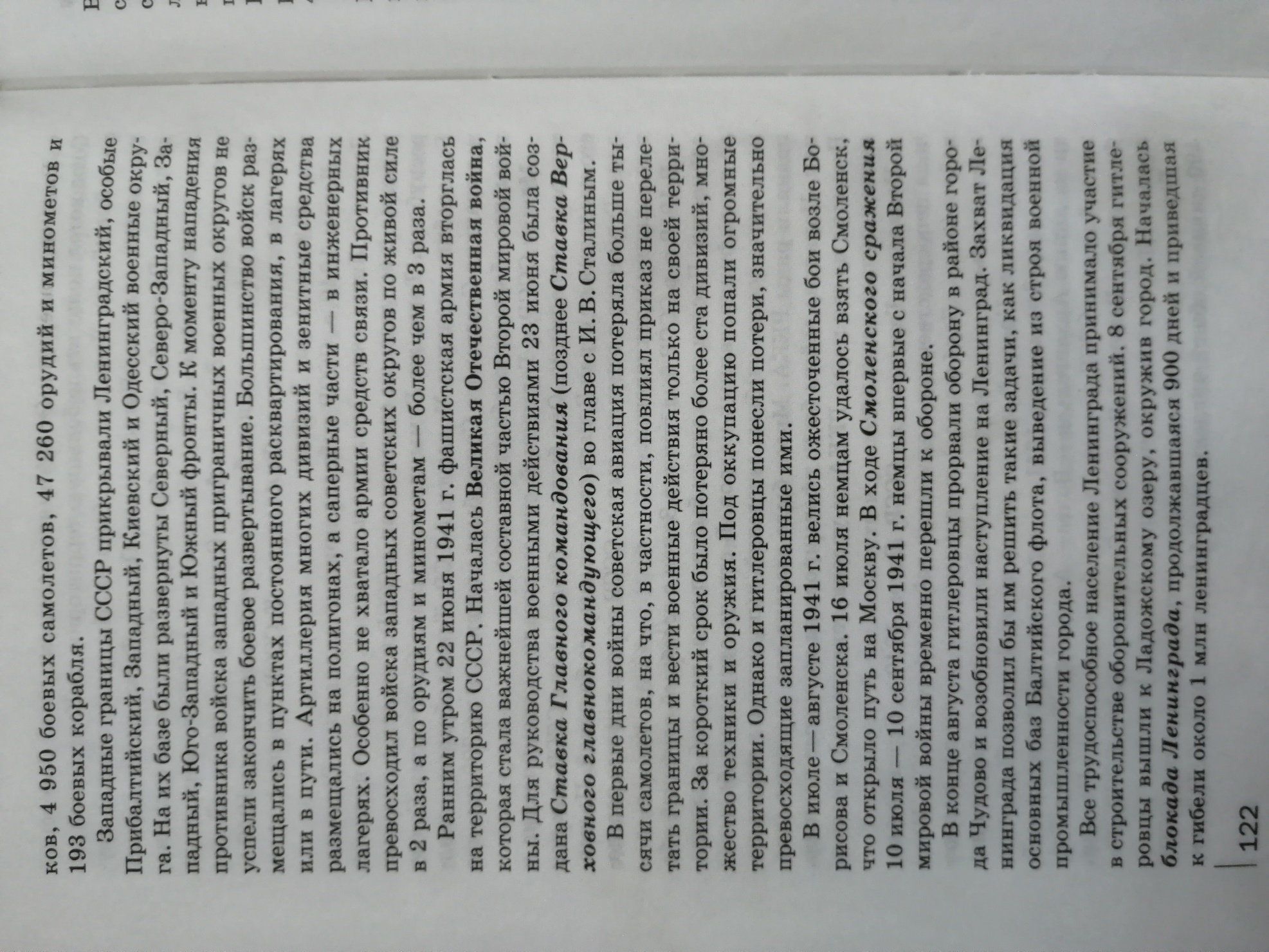 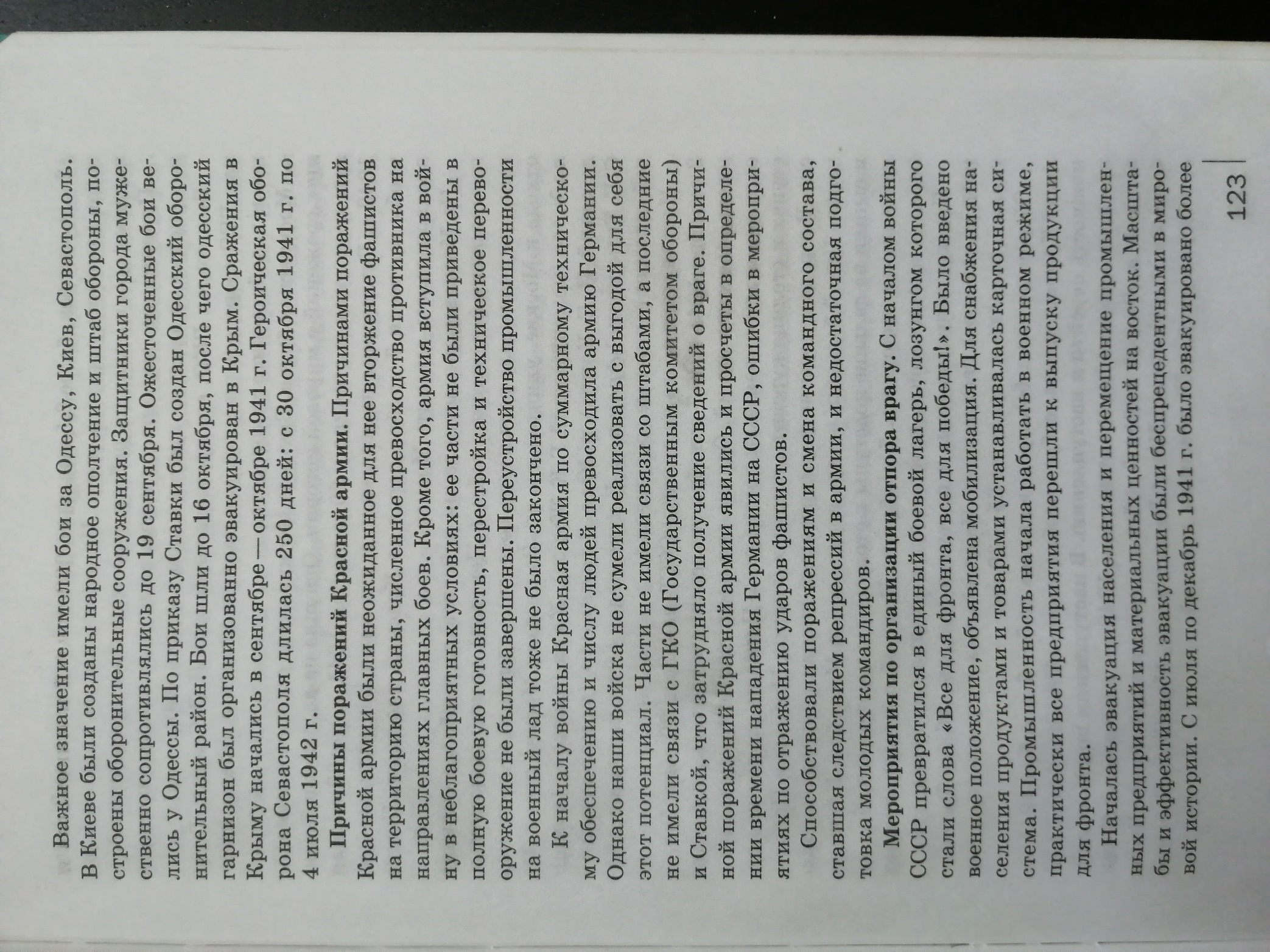 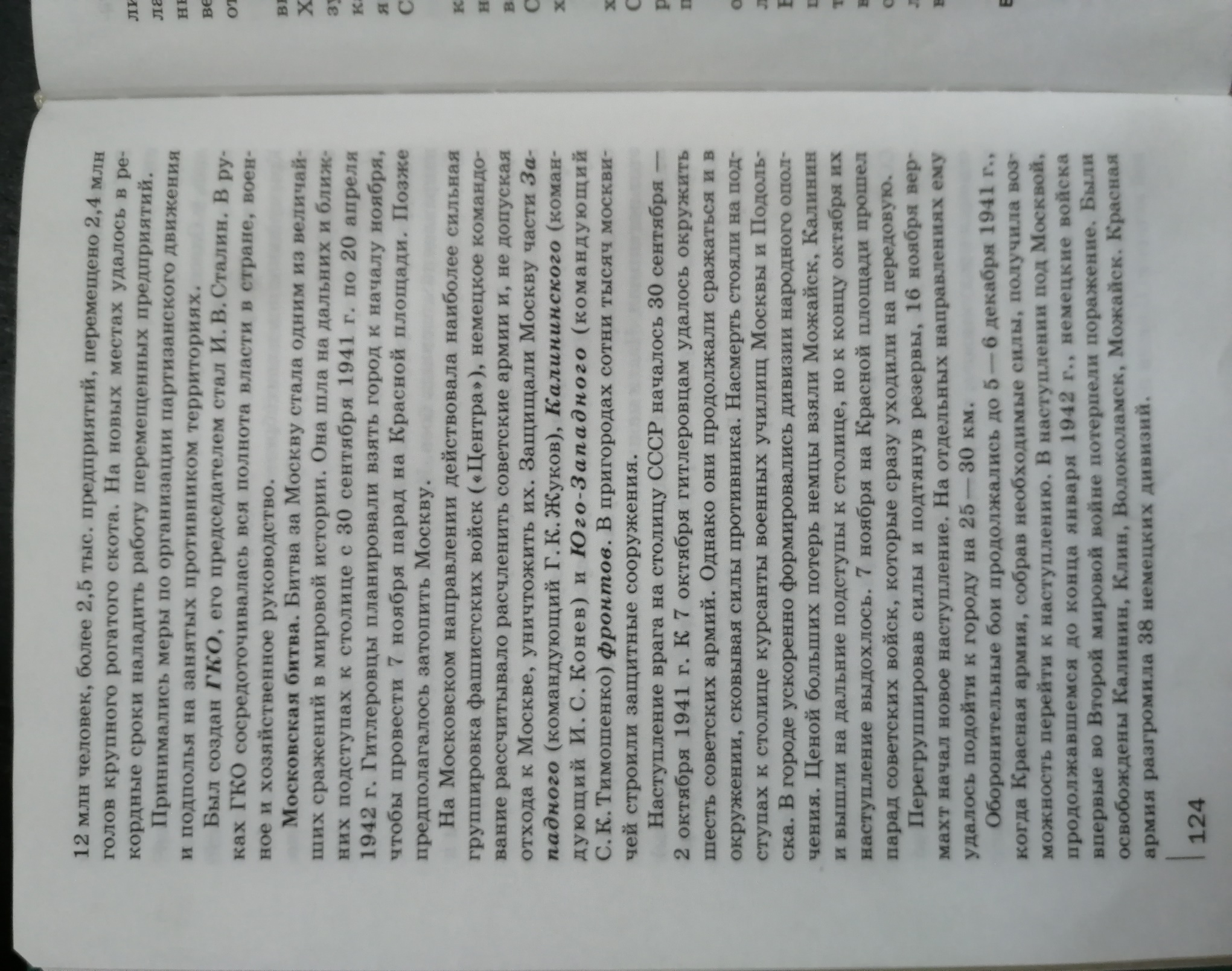 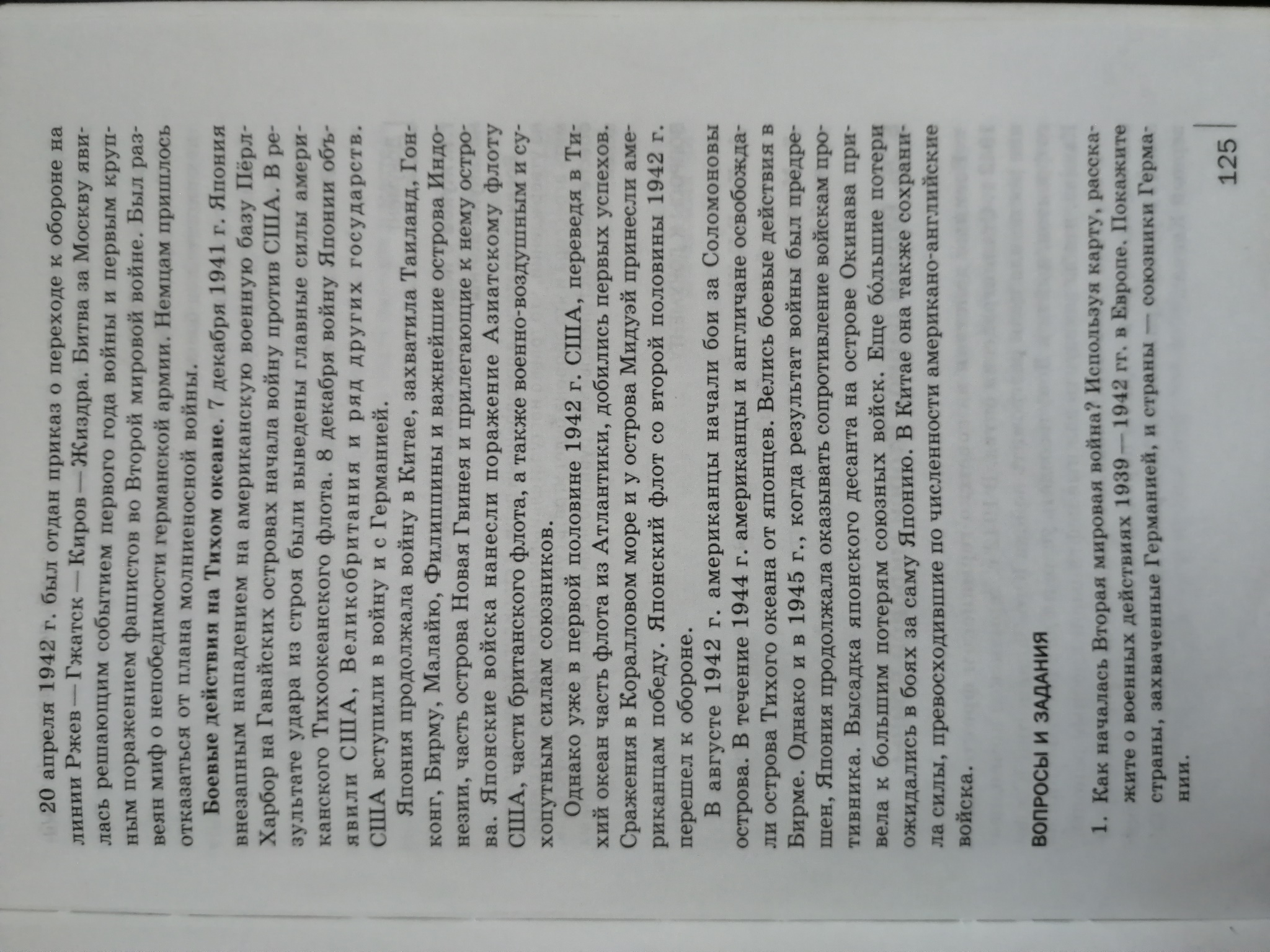 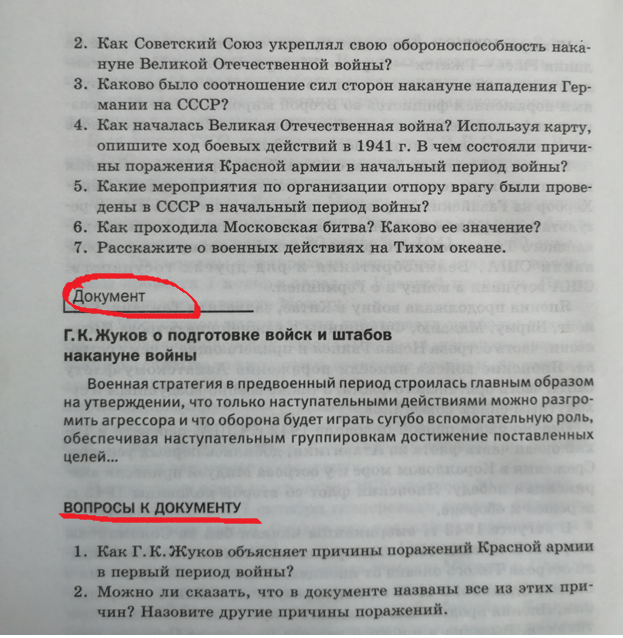 